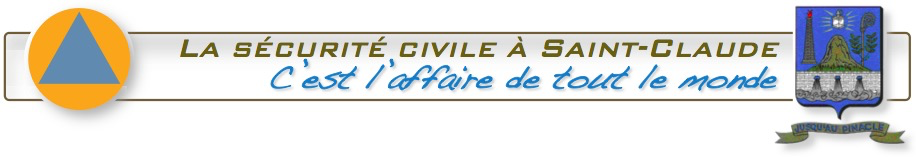 Chaleur - Portez-y une attentionLa chaleur nous rend tous vulnérables aux malaises provoqués par la chaleur, mais les risques sont plus grands pour :- les personnes âgées- les nourrissons et les jeunes enfants- les personnes souffrant de maladies chroniques, comme des difficultés respiratoires, des maladies mentales et des troubles cardiaques- les personnes qui travaillent à la chaleur- les personnes qui s’entrainent à la chaleur - les personnes n'ayant pas accès à l'air conditionné et - les sans-abris.Au cours d'une vague de chaleur, savez-vous comment vous apaiser ?• Buvez beaucoup de liquide, surtout de l’eau, et AVANT d’avoir soif, afin de diminuer le risque de déshydratation. La soif n’est pas un bon indicateur de déshydratation.• Ralentissez votre rythme! Votre corps ne peut pas fonctionner normalement dans des températures élevées.• Tenez-vous au frais dans un magasin, une bibliothèque municipale ou à la piscine municipale.• Portez un chapeau ample bien aéré pour vous protéger la tête et le visage ou utilisez un parasol lorsque vous êtes à l'extérieur. • Portez des vêtements amples, légers et de couleur claire.• Essayez de ne pas attraper un coup de soleil. Cela diminue la capacité du corps à se refroidir.• Ne laissez jamais votre bébé, enfant ou animal dans un véhicule stationné.• Assurez-vous que les membres âgés de votre famille, vos voisins et vos amis sont à l'aise et en sécurité.• Re-la-xez et prenez ça doucement. C’est l’été, enfin !